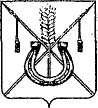 АДМИНИСТРАЦИЯ КОРЕНОВСКОГО ГОРОДСКОГО ПОСЕЛЕНИЯКОРЕНОВСКОГО РАЙОНАПОСТАНОВЛЕНИЕот 13.10.2017   		                                                  			  № 1867г. КореновскО проекте решения Совета Кореновского городского поселения Кореновского района «Об утверждении ежегодного планапроведения плановых проверок юридических лиц ииндивидуальных предпринимателей администрацииКореновского городского поселения Кореновского района»В соответствии с решением Совета Кореновского городского                   поселения Кореновского района от 22 апреля 2014 года № 426 «О                         порядке внесения проектов муниципальных правовых актов в                                  Совет Кореновского городского поселения» администрация                        Кореновского городского поселения Кореновского района                                                 п о с т а н о в л я е т:1. Согласиться с проектом решения Совета Кореновского                         городского поселения Кореновского района «Об утверждении                         ежегодного плана проведения плановых проверок юридических лиц и индивидуальных предпринимателей администрации Кореновского                     городского поселения Кореновского района».2. Направить проект решения «Об утверждении ежегодного                               плана проведения плановых проверок юридических лиц и                         индивидуальных предпринимателей администрации Кореновского                     городского поселения Кореновского района» в Совет Кореновского                      городского поселения для рассмотрения в установленном порядке (прилагается).3. Назначить представителем главы Кореновского городского                     поселения Кореновского района при обсуждении данного проекта                         решения Совета Кореновского городского поселения Кореновского района начальника отдела имущественных и земельных отношений                        администрации Кореновского городского поселения Кореновского                         района Ю.Н. Алишину.4. Общему отделу администрации Кореновского городского                      поселения Кореновского района (Устинова) обеспечить размещение настоящего постановления на официальном сайте администрации Кореновского городского поселения Кореновского района в информационно-телекоммуникационной сети «Интернет».5. Постановление вступает в силу со дня его подписания.ГлаваКореновского городского поселенияКореновского района                                                                                Е.Н. ПергунПРОЕКТ РЕШЕНИЯСовета Кореновского городского поселения Кореновского районаот ________________                                                                        № ___________г. КореновскОб утверждении ежегодного плана проведения плановыхпроверок юридических лиц и индивидуальных предпринимателейадминистрации Кореновского городского поселенияКореновского районаРуководствуясь Федеральным законом от 26 декабря 2008 года № 294-ФЗ «О защите прав юридических лиц и индивидуальных предпринимателей при осуществлении государственного контроля (надзора) и муниципального контроля», Законом Краснодарского края от 4 марта 2015 года № 3126-КЗ «О порядке осуществления органами местного самоуправления муниципального земельного контроля на территории Краснодарского края» Совет Кореновского городского поселения Кореновского района р е ш и л:1. Утвердить ежегодный план проведения плановых проверок юридических лиц и индивидуальных предпринимателей администрации Кореновского городского поселения Кореновского района (прилагается).2. Полный текст настоящего решения подлежит размещению (опубликованию) в электронном СМИ в информационно-телекоммуникационной сети «Интернет» и размещению на официальном сайте администрации Кореновского городского поселения Кореновского района в информационно-телекоммуникационной сети «Интернет».3. Контроль за выполнением настоящего решения возложить на председателя постоянной комиссии по вопросам правопорядка и законности Совета Кореновского городского поселения Кореновского района (Бурдун).4. Решение вступает в силу после его официального размещения (опубликования) в электронном СМИ в информационно-телекоммуникационной сети «Интернет».Ежегодный план проведения плановых проверок юридических лиц и индивидуальных предпринимателей  администрации Кореновского городского поселения Кореновского района ПЛАНпроведения плановых проверок юридических лиц и индивидуальных предпринимателей на 2018 годНачальник отдела земельных и имущественных отношенийадминистрации Кореновского городского поселения Кореновского района                                                                                                                  Ю.Н. АлишинаПРИЛОЖЕНИЕк постановлению администрацииКореновского городского поселенияКореновского районаот 13.10.2017 № 1867ГлаваКореновского городского поселения Кореновского района                                            Е.Н. ПергунПредседатель Совета Кореновского городского поселения Кореновского района                                         Е.Д. ДелянидиПРИЛОЖЕНИЕУТВЕРЖДЕНрешением СоветаКореновского городского поселенияКореновского районаот _________________ № ______УТВЕРЖДЕНЕ.Д. Деляниди _______________от «___»______________ 20____г.                       Наименование юридического лица (филиала, представительства, обособленного структурного подразделения), ф. и. о. индивидуального предпринимателя, деятельность которого подлежит проверке1АдресаАдресаАдресаОсновной государственный регистрационный номерИдентификационный номер налогоплательщикаЦель проведения проверкиОснование проведения проверкиОснование проведения проверкиОснование проведения проверкиОснование проведения проверкиДата начала проведения проверки Срок проведения плановой проверкиСрок проведения плановой проверкиФорма проведения проверки (документарная, выездная, документарная и выездная)Наименование органа государственного контроля (надзора), органа муниципального контроля, с которым проверка проводится совместноИнформация о постановлении о назначении административного наказания или решении о приостановлении и (или) об аннулировании лицензии, дате их вступления в законную силу и дате окончания проведения проверки, по результатам которой они принятыИнформация о присвоении деятельности юридического лица и индивидуального предпринимателя определенной категории риска, определенного класса (категории) опасности, об отнесении объекта государственного контроля (надзора) к определенной категории риска, определенному классу (категории) опасности6Наименование юридического лица (филиала, представительства, обособленного структурного подразделения), ф. и. о. индивидуального предпринимателя, деятельность которого подлежит проверке1место (места) нахождения юридического лицаместо (места) фактического осуществления деятельности юридического лица, индивидуального предпринимателяместа нахождения объектовОсновной государственный регистрационный номерИдентификационный номер налогоплательщикаЦель проведения проверкидата государственной регистрации юридического лица, индивидуального предпринимателядата окончания последней проверки дата начала осуществления юридическим лицом, индивидуальным предпринимателем деятельности в соответствии с представленным уведомлением о начале деятельностииные основания в соответствии с федеральным законом Дата начала проведения проверки рабочих днейрабочих часов (для малого и среднего предпринимательства и микропредприятий)Форма проведения проверки (документарная, выездная, документарная и выездная)Наименование органа государственного контроля (надзора), органа муниципального контроля, с которым проверка проводится совместноИнформация о постановлении о назначении административного наказания или решении о приостановлении и (или) об аннулировании лицензии, дате их вступления в законную силу и дате окончания проведения проверки, по результатам которой они принятыИнформация о присвоении деятельности юридического лица и индивидуального предпринимателя определенной категории риска, определенного класса (категории) опасности, об отнесении объекта государственного контроля (надзора) к определенной категории риска, определенному классу (категории) опасности6123456789101112131415161718Муниципальное общеобразовательное бюджетное учреждение средняя общеобразовательная школа №3 имени героя Российской Федерации Ряфагатя Махмутовича Хабибуллина муниципального образования Кореновский районКраснодарский край, Кореновский район,  город Кореновск, улица А. Матросова, 11Краснодарский край, Кореновский район,  город Кореновск, улица А. Матросова, 11, кадастровый номер 23:12:0601015:12910323196947912335010484Муниципальный земельный контроль, Федеральный закон от 6 октября 2003 года №131-ФЗ "Об общих принципах организации местного самоуправления в Российской Федерации"26.01.199617.01.201820документарная и выезднаяОНД и ПР Кореновского района УНД и ПР ГУ МЧС России по Краснодарскому краю; Министерство образования, науки и молодежной политики Краснодарского краяОбщество с ограниченной ответственностью "КР-Логистика"Краснодарский край, Кореновский район, город Кореновск, улица Тимашевская, 3 бКраснодарский край, Кореновский район, город Кореновск, перекресток улиц Гвардейская и Гагарина, кадастровый номер 23:12:0601046:911423730017592373006873Муниципальный земельный контроль, Федеральный закон от 6 октября 2003 года №131-ФЗ "Об общих принципах организации местного самоуправления в Российской Федерации"12.08.2014январь20документарная и выезднаяОбщество с ограниченной ответственностью "Кореновский логистический парк"Краснодарский край, Кореновский район, город Кореновск, улица Тимашевская, 3 б, офис 11Краснодарский край, Кореновский район, город Кореновск, улица Гагарина, кадастровый номер 23:12:0601046:110623350061172335064440Муниципальный земельный контроль, Федеральный закон от 6 октября 2003 года №131-ФЗ "Об общих принципах организации местного самоуправления в Российской Федерации"23.08.2006январь20документарная и выезднаяМуниципальное дошкольное автономное некоммерческое образовательное учреждение детский сад №11 муниципального образования Кореновский районКраснодарский край, Кореновский район, город Кореновск, улица Горького, 70аКраснодарский край, Кореновский район, город Кореновск, улица Горького, 70а, кадастровый номер 23:12:0601035:4210223040149522335011752Муниципальный земельный контроль, Федеральный закон от 6 октября 2003 года №131-ФЗ "Об общих принципах организации местного самоуправления в Российской Федерации"19.03.199629.01.201820документарная и выезднаяОНД и ПР Кореновского района УНД и ПР ГУ МЧС России по Краснодарскому краюМуниципальное дошкольное образовательное бюджетное учреждение детский сад №42 муниципального образования Кореновский районКраснодарский край, Кореновский район, город Кореновск, улица А. Матросова, 6бКраснодарский край, Кореновский район, город Кореновск, улица Александра Матросова, 6б, кадастровый номер 23:12:0601017:29510223040131922335011784Муниципальный земельный контроль, Федеральный закон от 6 октября 2003 года №131-ФЗ "Об общих принципах организации местного самоуправления в Российской Федерации"10.04.200105.02.201820документарная и выезднаяОНД и ПР Кореновского района УНД и ПР ГУ МЧС России по Краснодарскому краю; Министерство образования, науки и молодежной политики Краснодарского краяОбщество с ограниченной ответственностью "БДМ-Агро"Краснодарский край, Кореновский район, город Кореновск, улица Пурыхина, 1аКраснодарский край, Кореновский район, город Кореновск, улица Пурыхина, 1а, кадастровый номер 23:12:0601018:10010323049302062309074315Муниципальный земельный контроль, Федеральный закон от 6 октября 2003 года №131-ФЗ "Об общих принципах организации местного самоуправления в Российской Федерации"21.01.200106.02.201820документарная и выезднаяМинистерство труда и социального развития Краснодарского края; Министерство природных ресурсов Краснодарского края; Северо-Кавказское управление Ростехнадзора; Государственная инспекция труда в Краснодарском крае;Общество с ограниченной ответственностью "БДМ-Агро"Краснодарский край, Кореновский район, город Кореновск, улица Пурыхина, 1аКраснодарский край, Кореновский район, город Кореновск, улица Пурыхина, 1а, кадастровый номер 23:12:0601018:8210323049302062309074315Муниципальный земельный контроль, Федеральный закон от 6 октября 2003 года №131-ФЗ "Об общих принципах организации местного самоуправления в Российской Федерации"21.01.200106.02.201820документарная и выезднаяМинистерство труда и социального развития Краснодарского края; Министерство природных ресурсов Краснодарского края; Северо-Кавказское управление Ростехнадзора; Государственная инспекция труда в Краснодарском крае;Общество с ограниченной ответственностью "БДМ-Агро"Краснодарский край, Кореновский район, город Кореновск, улица Пурыхина, 1аКраснодарский край, Кореновский район, город Кореновск, улица Пурыхина, б/н, кадастровый номер 23:12:0601018:11610323049302062309074315Муниципальный земельный контроль, Федеральный закон от 6 октября 2003 года №131-ФЗ "Об общих принципах организации местного самоуправления в Российской Федерации"21.01.200106.02.201820документарная и выезднаяМинистерство труда и социального развития Краснодарского края; Министерство природных ресурсов Краснодарского края; Северо-Кавказское управление Ростехнадзора; Государственная инспекция труда в Краснодарском крае;Муниципальное дошкольное образовательное бюджетное учреждение детский сад №3 муниципального образования Кореновский районКраснодарский край, Кореновский район, город Кореновск, улица Ленина, 91Краснодарский край, Кореновский район, город Кореновск, улица Ленина, 91, кадастровый номер 23:12:0601031:7410223040131152335011745Муниципальный земельный контроль, Федеральный закон от 6 октября 2003 года №131-ФЗ "Об общих принципах организации местного самоуправления в Российской Федерации"08.12.200013.02.201820документарная и выезднаяОНД и ПР Кореновского района УНД и ПР ГУ МЧС России по Краснодарскому краю; Территориальный отдел Управления Роспотребнадзора по Краснодарскому краю в Выселковском, Усть-Лабинском, Кореновском, Динском районахМуниципальное дошкольное образовательное бюджетное учреждение детский сад №1 муниципального образования Кореновский районКраснодарский край, Кореновский район, город Кореновск, улица Ленина, 92Краснодарский край, Кореновский район, город Кореновск, улица Ленина, 92, кадастровый номер 23:12:0601031:7510223040131702335011738Муниципальный земельный контроль, Федеральный закон от 6 октября 2003 года №131-ФЗ "Об общих принципах организации местного самоуправления в Российской Федерации"19.03.199626.02.201820документарная и выезднаяОНД и ПР Кореновского района УНД и ПР ГУ МЧС России по Краснодарскому краюМуниципальное общеобразовательное автономное некоммерческое учреждение  средняя общеобразовательная школа №17 имени К.В. Навальневой муниципального образования Кореновский районКраснодарский край, Кореновский район, город Кореновск, улица Карла Маркса, 215Краснодарский край, Кореновский район, город Кореновск, улица Карла Маркса, 215, кадастровый номер 23:12:0601025:3210223040144902335010607Муниципальный земельный контроль, Федеральный закон от 6 октября 2003 года №131-ФЗ "Об общих принципах организации местного самоуправления в Российской Федерации"07.02.199613.03.201820документарная и выезднаяОНД и ПР Кореновского района УНД и ПР ГУ МЧС России по Краснодарскому краю;Муниципальное общеобразовательное бюджетное учреждение средняя общеобразовательная школа №18 муниципального образования Кореновский районКраснодарский край, Кореновский район, город Кореновск, переулок Лиманский, 19Краснодарский край, Кореновский район, город Кореновск, переулок Лиманский, 19, кадастровый номер 23:12:0601027:3710923350000102335015299Муниципальный земельный контроль, Федеральный закон от 6 октября 2003 года №131-ФЗ "Об общих принципах организации местного самоуправления в Российской Федерации"13.01.200920.03.201820документарная и выезднаяОНД и ПР Кореновского района УНД и ПР ГУ МЧС России по Краснодарскому краю; Территориальный отдел Управления Роспотребнадзора по Краснодарскому краю в Выселковском, Усть-Лабинском, Кореновском, Динском районахМуниципальное дошкольное образовательное бюджетное учреждение детский сад №24 муниципального образования Кореновский районКраснодарский край, Кореновский район, город Кореновск, улица Фрунзе, 211Краснодарский край, Кореновский район, город Кореновск, улица Фрунзе, 211, кадастровый номер 23:12:0601008:44510223040125322335011760Муниципальный земельный контроль, Федеральный закон от 6 октября 2003 года №131-ФЗ "Об общих принципах организации местного самоуправления в Российской Федерации"05.11.200205.04.201820документарная и выезднаяОНД и ПР Кореновского района УНД и ПР ГУ МЧС России по Краснодарскому краю;Муниципальное общеобразовательное бюджетное учреждение средняя общеобразовательная школа №20 имени Е.А. Красильникова муниципального образования Кореновский районКраснодарский край, Кореновский район, город Кореновск, улица Запорожская 2аКраснодарский край, Кореновский район, город Кореновск, улица Запорожская, 2а, кадастровый номер 23:12:0601047:49710223040139842335010420Муниципальный земельный контроль, Федеральный закон от 6 октября 2003 года №131-ФЗ "Об общих принципах организации местного самоуправления в Российской Федерации"04.12.200211.04.201820документарная и выезднаяОНД и ПР Кореновского района УНД и ПР ГУ МЧС России по Краснодарскому краю;Муниципальное дошкольное образовательное бюджетное учреждение детский сад №39 муниципального образования Кореновский районКраснодарский край, Кореновский район, город Кореновск, улица Кубанская, 10бКраснодарский край, Кореновский район, город Кореновск, улица Кубанская, 10б, кадастровый номер 23:12:0601019:39410323196957702335014224Муниципальный земельный контроль, Федеральный закон от 6 октября 2003 года №131-ФЗ "Об общих принципах организации местного самоуправления в Российской Федерации"28.04.2003апрель20документарная и выезднаяМуниципальное дошкольное образовательное бюджетное учреждение детский сад №13 муниципального образования Кореновский районКраснодарский край, Кореновский район, город Кореновск, улица Киевская, 8Краснодарский край, Кореновский район, город Кореновск, улица Киевская, 8, кадастровый номер 23:12:0601047:31510223040140942335013982Муниципальный земельный контроль, Федеральный закон от 6 октября 2003 года №131-ФЗ "Об общих принципах организации местного самоуправления в Российской Федерации"15.12.200218.05.201820документарная и выезднаяОНД и ПР Кореновского района УНД и ПР ГУ МЧС России по Краснодарскому краю;Муниципальное дошкольное образовательное бюджетное учреждение детский сад №43 муниципального образования Кореновский районКраснодарский край, Кореновский район, город Кореновск, улица Красноармейская, 110аКраснодарский край, Кореновский район, город Кореновск, улица Красноармейская, 110а, кадастровый номер 23:12:0601029:9710223040131602335011791Муниципальный земельный контроль, Федеральный закон от 6 октября 2003 года №131-ФЗ "Об общих принципах организации местного самоуправления в Российской Федерации"19.03.199605.06.201820документарная и выезднаяОНД и ПР Кореновского района УНД и ПР ГУ МЧС России по Краснодарскому краю; Министерство образования, науки и молодежной политики Краснодарского краяМуниципальное дошкольное образовательное бюджетное учреждение детский сад №6 муниципального образования Кореновский районКраснодарский край, Кореновский район, город Кореновск, улица Школьная, 10Краснодарский край, Кореновский район, город Кореновск, улица Школьная, 10, кадастровый номер 23:12:0601042:16210223040131042335012033Муниципальный земельный контроль, Федеральный закон от 6 октября 2003 года №131-ФЗ "Об общих принципах организации местного самоуправления в Российской Федерации"23.11.199805.09.201820документарная и выезднаяОНД и ПР Кореновского района УНД и ПР ГУ МЧС России по Краснодарскому краю;Муниципальное общеобразовательное бюджетное учреждение средняя общеобразовательная школа №1 имени И.Д. Бувальцева муниципального образования Кореновский районКраснодарский край, Кореновский район, город Кореновск, улица Коммунаров, 107Краснодарский край, Кореновский район, город Кореновск, улица Коммунаров, 107, кадастровый номер 23:12:0601035:68710223040129402335010491Муниципальный земельный контроль, Федеральный закон от 6 октября 2003 года №131-ФЗ "Об общих принципах организации местного самоуправления в Российской Федерации"26.01.199601.10.201820документарная и выезднаяОНД и ПР Кореновского района УНД и ПР ГУ МЧС России по Краснодарскому краю; Министерство природных ресурсов Краснодарского края